INDICAÇÃO NºAssunto: Solicita estudos para o fornecimento de todos os nomes das estradas municipais ao Google Inc. para atualização do Google Maps, conforme especifica.Senhor Presidente:INDICO, ao Sr. Prefeito Municipal, nos termos do Regimento Interno desta Casa de Leis, que se digne determinar à Secretaria competente que proceda estudos para o fornecimento de todos os nomes das estradas municipais ao Google Inc. para atualização do Google Maps.Tal medida se faz necessária pelo Google Maps ser uma das principais ferramentas de busca e localização de endereços.É notável a total desatualização dos nomes de nossas estradas municipais o que dificulta as entregas de encomendas, além do simples acesso ao local desejado, para tanto é necessário que a administração forneça à empresa os dados necessários.SALA DAS SESSÕES, 04 de dezembro de 2018.HIROSHI BANDO    Vereador – Vice-Presidente – PP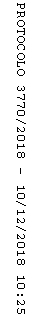 